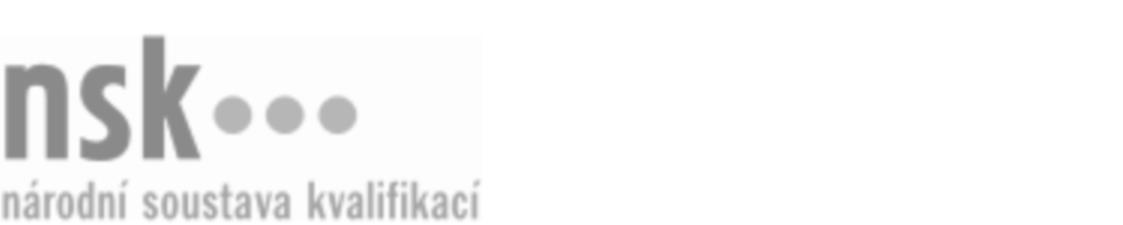 Další informaceDalší informaceDalší informaceDalší informaceDalší informaceDalší informaceBrusič/brusička kovů (kód: 23-024-H) Brusič/brusička kovů (kód: 23-024-H) Brusič/brusička kovů (kód: 23-024-H) Brusič/brusička kovů (kód: 23-024-H) Brusič/brusička kovů (kód: 23-024-H) Brusič/brusička kovů (kód: 23-024-H) Autorizující orgán:Ministerstvo průmyslu a obchoduMinisterstvo průmyslu a obchoduMinisterstvo průmyslu a obchoduMinisterstvo průmyslu a obchoduMinisterstvo průmyslu a obchoduMinisterstvo průmyslu a obchoduMinisterstvo průmyslu a obchoduMinisterstvo průmyslu a obchoduMinisterstvo průmyslu a obchoduMinisterstvo průmyslu a obchoduSkupina oborů:Strojírenství a strojírenská výroba (kód: 23)Strojírenství a strojírenská výroba (kód: 23)Strojírenství a strojírenská výroba (kód: 23)Strojírenství a strojírenská výroba (kód: 23)Strojírenství a strojírenská výroba (kód: 23)Povolání:Brusič kovůBrusič kovůBrusič kovůBrusič kovůBrusič kovůBrusič kovůBrusič kovůBrusič kovůBrusič kovůBrusič kovůKvalifikační úroveň NSK - EQF:33333Platnost standarduPlatnost standarduPlatnost standarduPlatnost standarduPlatnost standarduPlatnost standarduStandard je platný od: 21.10.2022Standard je platný od: 21.10.2022Standard je platný od: 21.10.2022Standard je platný od: 21.10.2022Standard je platný od: 21.10.2022Standard je platný od: 21.10.2022Brusič/brusička kovů,  29.03.2024 11:12:35Brusič/brusička kovů,  29.03.2024 11:12:35Brusič/brusička kovů,  29.03.2024 11:12:35Brusič/brusička kovů,  29.03.2024 11:12:35Strana 1 z 2Další informaceDalší informaceDalší informaceDalší informaceDalší informaceDalší informaceDalší informaceDalší informaceDalší informaceDalší informaceDalší informaceDalší informaceBrusič/brusička kovů,  29.03.2024 11:12:35Brusič/brusička kovů,  29.03.2024 11:12:35Brusič/brusička kovů,  29.03.2024 11:12:35Brusič/brusička kovů,  29.03.2024 11:12:35Strana 2 z 2